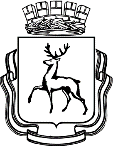 АДМИНИСТРАЦИЯ ГОРОДА НИЖНЕГО НОВГОРОДАДепартамент инвестиционной политики, внешнеэкономических связей, предпринимательства и туризмаП Р И К А ЗВ соответствии с положениями постановления администрации города Нижнего Новгорода от 23.04.2020 № 1364 «О мерах по реализации Указа Губернатора Нижегородской области от 07.04.2020 года № 53 «О мерах поддержки организаций и лиц, пострадавших от распространения новой коронавирусной инфекции (COVID-19)» (далее – Постановление №1364) в связи с поступившими от 08.10.2020 №Сл-01-08-538578/20, от 14.10.2020 №Сл-01-07-553293/20 протоколами Московского и  Нижегородского районов города Нижнего Новгорода.ПРИКАЗЫВАЮ:Внести изменения в п.10 Приказа №158 от 03.08.2020 об утверждении сводного реестра получателей финансовой помощи (субсидий) юридическим лицам и индивидуальным предпринимателям города Нижнего Новгорода, пострадавшим от распространения новой коронавирусной инфекции (COVID-19), в целях возмещения затрат на оплату коммунальных услуг в период действия режима повышенной готовности, в части изменения ФИО с «ИП Федорова Э.В.» на «ИП Силатова Э.В.», по причине заключения брака, в связи с технической ошибкой, допущенной в протоколе заседания городской комиссии по оказанию мер поддержки Нижегородского района №49/01-07/2020-05 от 29.07.2020.Внести изменения в п.5 Приказа №29 от 22.09.2020 об утверждении сводного реестра получателей финансовой помощи (субсидий) юридическим лицам и индивидуальным предпринимателям города Нижнего Новгорода, пострадавшим от распространения новой коронавирусной инфекции (COVID-19), в целях возмещения затрат на оплату коммунальных услуг в период действия режима повышенной готовности, в части изменения ФИО с «ИП Федорова Э.В.» на «ИП Силатова Э.В.», по причине заключения брака, в связи с технической ошибкой, допущенной в протоколе заседания городской комиссии по оказанию мер поддержки Нижегородского района №76/01-09/2020-05 от 18.09.2020.Внести изменения в п.1 Приказа №38 от 25.09.2020 об утверждении сводного получателей финансовой помощи (выплаты) гражданам, зарегистрированным до 13 марта 2020 года в качестве налогоплательщиков специального налогового режима «Налог на профессиональный доход» на территории города Нижнего Новгорода, деятельность которых приостановлена в соответствии с Указом Губернатора Нижегородской области от 13 марта 2020 года № 27 «О введении режима повышенной готовности», в части изменения расчетного периода предоставления субсидии Ефимовой Ольги Владимировны «с 01.08.2020 по 07.08.2020»  на период «с 01.08.2020 по 31.08.2020» в связи с технической ошибкой, допущенной в протоколе заседания городской комиссии по оказанию мер поддержки Московского района №64 от 18.09.2020.Контроль оставляю за собой.И.о. директора департамента 		     		                                            Н.В. ФедичеваПриложение № 1к Приказу «О внесении изменений в Приказы об утверждении сводных реестров получателей субсидий»№О внесении изменений в Приказы об утверждении сводных реестров получателей субсидий №п.п.Район№ ПриказаДата комиссииНаименование организации, ФИО индивидуального предпринимателяИНН/КППОбъём субсидий (руб.)Период предоставления субсидий10Нижегородский15829.07.2020ИП Силатова Элина Александровна52571398737898538,44с 01.04.2020 по 31.05.20205Нижегородский2918.09.2020ИП Силатова Элина Александровна52571398737888150,91с 01.06.2020 по 31.07.20201Московский3818.09.2020Ефимова Ольга Владимировна525914053265с 01.08.2020 по 31.08.2020с 01.08.2020 по 31.08.2020